Witam Was serdecznie i cieplutko pozdrawiam!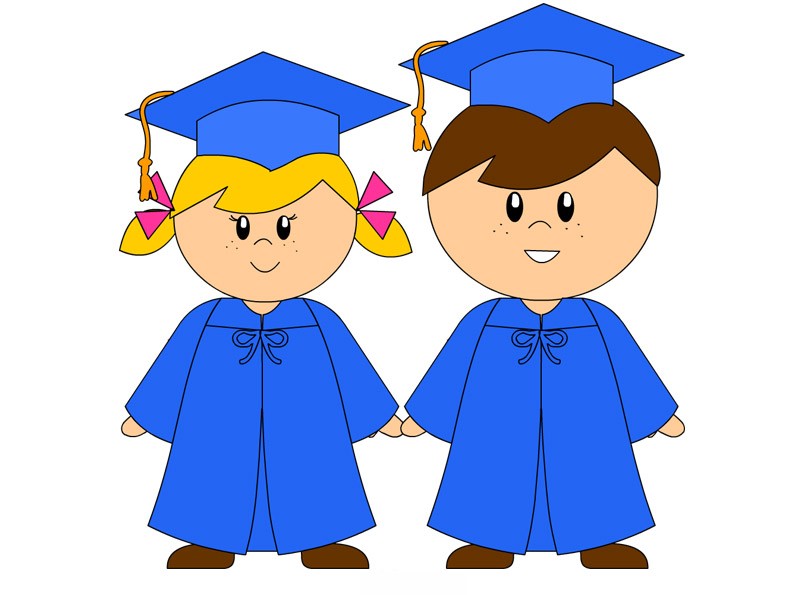 PROPOZYCJE ZADAŃ DO WYKONANIATydzień 22-26 czerwca 2020 r.                                             Tematyka tygodnia: POŻEGNANIA NADSZEDŁ CZAS. Drogie Dzieci, za kilka dni upragnione wakacje. Zatem to już ostatniepropozycje aktywności. Na początek posłuchaj piosenki Na zawsze zapamiętasz: https://www.youtube.com/watch?v=X9O852cIGaA Ref.: Choć ostatnie to w przedszkolu dni,choć rozstania, pożegnania czas,to mówię ci, to mówię ci – nic tak naprawdę nie rozłączy nas.To mówię ci, to mówię ci – nic tak naprawdę nie rozłączy nas.I. Na zawsze zapamiętasz, jak Lena wciąż płakała,podarty elementarz przez Olka i Michała.Jak Ada jeść nie chciała, Jaś zasnął pośród lalek.Jak Ola kompot raz wylała na całą naszą salę.O-jojo-jojo-joj!Ref.: Choć ostatnie…II. Uśmiechniesz się, gdy wspomnisz ludziki z plasteliny,jak Bartek ćwiczył skoki, a Karol – śmieszne miny.I kłótnie Ani z Basią, i miśka brzuch rozpruty.Jak Kasia kiedyś zapomniała na spacer włożyć buty!O-jojo-jojo-joj!Ref.: Choć ostatnie…III. Pomyślisz, jakie miłe widziałeś teatrzyki.Piosenki i zabawy, występy i wierszyki.Wspomnienia będą czekać w albumie ze zdjęciami.Bo to przedszkole zawsze będzie tu,w myślach, razem z nami!Tak, tak, tak, tak!− O czym jest ta piosenka?− Jakie zdarzenia zapamiętacie z naszego przedszkola?Posłuchaj opowiadania Agaty Widzowskiej Pocieszajki dla maluchów :Ada była bardzo dumna z tego, że po wakacjach pójdzie do szkoły. Będzie miała kolorowy plecak, a w nim książki, zeszyty i piórnik z przyborami. Bardzo chciała się nauczyć samodzielnie czytać, bo obiecała Olkowi, że w przyszłości to ona przeczyta mu bajkę na dobranoc, a nie odwrotnie.Na zakończenie ostatniego roku w przedszkolu zaproszono wszystkich rodziców, a młodsze grupy zadbały o niespodzianki: zaśpiewały pożegnalne piosenki i wręczyły starszakom samodzielnie przygotowane sadzonki drzewek szczęścia w małych doniczkach.Grupa Ady odwdzięczyła się przedstawieniem teatralnym dla maluchów o misiu, który trafił do przedszkola i niczego nie potrafił robić samodzielnie: nie umiał sam jeść, ubierać się, wiązać sznurowadeł i budować domku z drewnianych klocków. Nie wiedział nawet, że przed jedzeniem trzeba myć łapki, ani nie znał słów: „proszę, dziękuję, przepraszam”. Ten miś musiał się wszystkiego nauczyć w przedszkolu, a dzieci mu w tym pomagały.Był to teatrzyk kukiełkowy, w którym Ada przedstawiała postać dziewczynki o imieniu Basia. Tomek trzymał kukiełkę niedźwiadka, a Basia uczyła misia, jak należy myć łapki:– O! Popatrz, misiu,tu jest łazienka,wodą się zmywafarbę na rękach,a ty masz łapkicałe w powidłach,więc musisz użyć wody i mydła!Piotrek, Janek i Paweł poruszali kukiełkami zielonych żabek i śpiewali piosenkę:Kum, kum, kum!Rech, rech, rech!Było przedszkolaków trzech.Hopsa, w lewo!Hopsa, w prawo!Skaczą zwinnie. Brawo! Brawo!Ucz się, misiu, z nimi ćwicz,skacz i do dziesięciu licz!Tu następowała wyliczanka do dziesięciu: jeden, dwa, trzy, cztery, pięć i tak dalej…Potem na scenie pojawiły się symbole pór roku: słońce, bałwanek, kasztany i skowronek.Dzieci z młodszych grup doskonale wiedziały, które symbolizują wiosnę, lato, jesień i zimę. Na zakończenie przedstawienia wszystkie starszaki ukłoniły się pięknie i wyrecytowały:– Nie płaczcie, kochani, gdy nas tu nie będzie,nasz wesoły uśmiech zostawimy wszędzie,a gdy po wakacjach znajdziemy się w szkole,będziemy wspominać kochane przedszkole!Młodszym dzieciom bardzo podobało się przedstawienie, a po spektaklu wszyscy chcieli obejrzeć z bliska kukiełki. Ada stanęła pod oknem i przyglądała się swoim koleżankom i kolegom. Z jednej strony cieszyła się na myśl o szkole, z drugiej jednak czuła, że będzie tęsknić.– Trochę mi smutno – powiedziała do Kasi.– Mnie też – odpowiedziała dziewczynka. – Nauczyłam się tutaj pisać swoje imię: K A S I A – przeliterowała.– A ja się nauczyłam sama korzystać z łazienki, bo jak byłam mała, to nie umiałam spuszczać wody – dodała Ada.– Piotrek mi pokazał, jak bezpiecznie zjeżdżać ze zjeżdżalni i wspinać się po drabinkach.– Mnie też!– I umiemy już rozpoznawać kształty: kółka, trójkąty, prostokąty i kwa… kwa… – zająknęła się Kasia.– Kwadraty – dokończyła Ada.– Tak! Kwadraty!– I co jeszcze?– Pani pokazała nam, jak się kroi warzywa, tak żeby się nie skaleczyć.– I już umiemy same zrobić sałatkę z majonezem – odparła z dumą Ada.– A pamiętasz, jak lepiłyśmy pączki z piasku do naszej cukierni? Tomek ugryzł jednego i pani kazała mu szybko wypłukać buzię.– Cha, cha! Nigdy tego nie zapomnę.– I piekliśmy ciasto na Dzień Mamy, a wyszedł nam zakalec!– Pamiętam. Pani polała je rozpuszczoną czekoladą i powiedziała, że takie ciasto jada się we Francji.– Było bardzo dobre. Wszyscy prosili o dokładkę.Dziewczynki wymieniły jeszcze wiele wesołych wspomnień i obiecały sobie, że będą odwiedzać swoje przedszkole i ulubioną panią. Pożegnały się z innymi dziećmi, z kucharkami, panem „złotą rączką”, który potrafił naprawić każdą rzecz, a nawet  zabawki.Przed wyjściem z przedszkola Ada położyła coś ukradkiem w swojej szafce w szatni.– Co tam zostawiłaś? – zdziwiła się mama.– Zostawiłam pudełko z pocieszajkami.– A co to są pocieszajki?– To są kolorowanki ze zwierzątkami. Powiedziałam pani, że jak jakiś maluch będzie płakał, to może mu dać taką kolorowankę i poprosić, żeby pomalował smutne zwierzątko.Ja też kiedyś płakałam za tobą w przedszkolu i wtedy pomalowałam krowę na żółto. Świeciła jak słońce i od razu mi było lepiej.– To wspaniały pomysł – mama spojrzała z podziwem na Adę i mocno ją przytuliła.– Pa, pa! Przedszkole! – powiedziała Ada. – Kiedyś cię odwiedzę.Obejrzyj ilustracje w książce (strona 86-89) i spróbuj samodzielnie lub z pomocą rodzica przeczytać tekst znajdujący się pod nimi, a następnie odpowiedz na pytania:https://flipbooki.mac.pl/przedszkole/npoia-bbplus-ks/mobile/index.html− Co przygotowała grupa Ady na pożegnanie przedszkola?− Co przygotowali młodsi koledzy?− Co robiły Ada i Kasia?− Kogo pożegnała Ada?− Co to były pocieszajki Ady?− Gdzie je zostawiła?Zabawa ruchowo-naśladowcza Wakacyjny pociąg. Dziecko tańczy w rytm piosenki Lato, lato: https://www.youtube.com/watch?v=hPfioB70WC0  Gdy muzyka przestanie grać, rodzic wymienia różne miejsca, gdzie można pojechać na wakacje (np. jezioro, las, wieś, plażę, morze, góry…), a dziecko naśladuje to, co można robić w tym miejscu.Poćwicz dodawanie i odejmowanie w zakresie 10:https://learningapps.org/1998491Czas na gimnastykę: https://www.youtube.com/watch?v=-WyJlSQDCVUSpróbuj ułożyć nazwy pojazdów, rzeczy przedstawionych na obrazkach z rozsypanki literowej: https://wordwall.net/pl/resource/2004191/uk%C5%82adanie-z-liter-nazwA teraz przypomnij sobie nasz wiersz miesiąca pt. Żegnaj przedszkole:Żegnamy cię dziś przedszkole,szkoła już woła nas!Nie martw się tylko bardzo, bo wpadniemy tu jeszcze nie raz.Zatęsknimy za naszymi misiami, za lalkami, i za klockami,odwiedzimy cię jeszcze na pewno i wspominać cię będziemy nocami.Lubiliśmy do ciebie chodzić, poznaliśmy tu kawał świata,ale teraz wiemy, że minęły nasze przedszkolne lata.Jeszcze wakacje przed nami, wycieczki i długie podróże,potem dzwonek nas powita w nowym mundurze.Spróbuj teraz odpowiedzieć na poniższe pytania:− O czym jest ten wiersz?− Jakie zdarzenia zapamiętasz z naszego przedszkola?Wykonaj zadania w kartach pracy cz. 4, s. 72−80 (fioletowa książeczka) oraz w kartach pracy Przygotowanie do czytania, pisania, liczenia (różowa książeczka) s. 80 – dzieci 5-letnie , Litery i liczby (zielona książeczka) s. 80 – dzieci 6-letnie.Na koniec rozwiąż quiz dotyczący bezpieczeństwa podczas wakacji:https://wordwall.net/pl/resource/2971380/teleturniej-bezpieczne-wakacjeKochane Dzieci!Dziękuję za wytrwałą pracę.Jestem z Was bardzo dumna.Życzę Wam udanych i bezpiecznych wakacji.